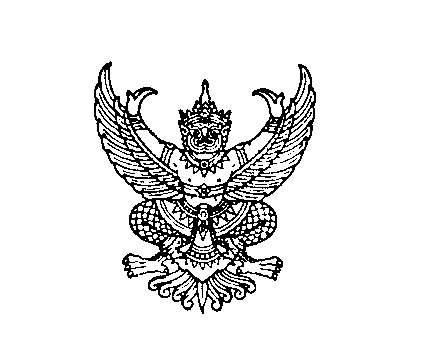 ประกาศสภาองค์การบริหารส่วนตำบลน้ำรึม 
เรื่อง   เรียกประชุมสภาองค์การบริหารส่วนตำบลน้ำรึม สมัยสามัญ สมัยที่สอง ประจำปี 2563………………………………………….. 		ตามที่สภาองค์การบริหารส่วนตำบลน้ำรึม อำเภอเมืองตาก จังหวัดตาก ได้มีมติการประชุมสภาองค์การบริหารส่วนตำบลน้ำรึม สมัยสามัญ สมัยแรก ครั้งที่ 1 ประจำปี 2563 เมื่อวันพุธที่ 26 กุมภาพันธ์ 2563    กำหนดสมัยประชุมสภาองค์การบริหารส่วนตำบลน้ำรึม  สมัยสามัญ สมัยที่สองประจำปี  2563  ระหว่างวันที่ 16 – 30  มิถุนายน  พ.ศ.2563  นั้น 		อาศัยอำนาจตาม   มาตรา 54   แห่งพระราชบัญญัติสภาตำบลและองค์การบริหารส่วน ตำบล พ.ศ.2537  แก้ไขเพิ่มเติมถึง (ฉบับที่ 7)  พ.ศ.2562   ประธานสภาองค์การบริหารส่วนตำบลน้ำรึม   จึงเรียกประชุมสภาองค์การบริหารส่วนตำบลน้ำรึม  สมัยสามัญ  สมัยที่สอง  ประจำปี  2563   ระหว่างวันที่  16 – 30  มิถุนายน  พ.ศ.2563  รวมเป็นเวลา 15 วัน  		จึงประกาศมาให้ทราบโดยทั่วกัน 			ประกาศ  ณ  วันที่  11   มิถุนายน  พ.ศ. 2563			       จ่าสิบเอก(วัชระ  ไกรฤทธิ์)ประธานสภาองค์การบริหารส่วนตำบลน้ำรึม